Адмиралтейское благочиние Санкт-Петербургской епархии Русской Православной Церкви Московского ПатриархатаСвято-Исидоровский храмГосударственное бюджетное образовательное учреждение дополнительного педагогического профессионального образования центр повышения квалификации специалистов Информационно методический центр Адмиралтейского района Санкт-Петербурга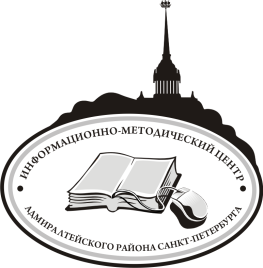 26 ноября 2015Просветительская конференцияв рамках городского этапа Международных Рождественских чтений"Феномен милосердия в русской культуре"Приветственное слово благочинного Адмиралтейского округа Санкт-Петербурга - протоиерей Павел Феера.Адмиралтейское благочиние Санкт-Петербургской епархии РПЦ Московского Патриархата"Милосердие в авраамических религиях" - Священник О. Дмитрий (Дмитриев). ГБОУ СОШ №259 г. Санкт-Петербург.«Церковь зовет на защиту Родины» - Светлана Сергеевна Бердникова учитель истории и обществознания.«Роль православной церкви в блокадном Ленинграде» - Мария Рогозина ученица 8 класса (классный руководитель Бердникова С.С.). ГБОУ Гимназия №278 имени Б.Б. Голицина г. Санкт-Петербург.«Сказка о Жабе и Розе" В. Гаршина в контексте христианских ценностей» - Людмила Николаевна Гарданова учитель русского языка и литературы.«Тема милосердия в повести В. Короленко "Дети подземелья" - Дарья Одинцова ученица 5 класса (учитель Гарданова Л.Н.).«Праздник Рождества в современной детской поэзии» - Алина Васильева ученица 5 класса (учитель Гарданова Л.Н.).ГБОУ СОШ №307 г. Санкт-Петербург.«Учиться милосердию» презентация - Марина Георгиевна Чижова учитель МХК; ученики 8 класса: Иван Круглов, Даниил Ларионов, Анна Семенова, Диана Учаева (учитель Чижова М.Н.). Деяния  милосердия, в согласовании с Евангелием  (Евангелие от Матфея, Глава 25) на примере: работы Микеланджело Меризи да Караваджо; картина Репина «Николай Мирликийский спасает трех невинно осужденных на казнь»; основание Государственного Русского Музея; статуя Летнего сада «Аллегория милосердия»; зимний дворец - дела милосердия, рассказ Татьяны Толстой "Смотри на обороте".17.15 – 17.30 Перерыв.ГБОУ СОШ №564 г. Санкт-Петербург.Видеоматериал «Отец нации» - Алексей Игоревич Измайлов заместитель по воспитательной работе; учащиеся школы – представители Детского общественного объединения «Издательский дом «Левда»: Валентина Головкина ученица 9 класса; Ольга Хрулева ученица 11 класса. Короткометражный фильм о жизни и деятельности Сергия Радонежского подготовлен корреспондентами и операторами ДОО «Левда».ГБОУ Лицей №281 г. Санкт-Петербург.«Волонтерское движение в Лицее № 281» презентация - Таиса Владимировна Пинчук социальный педагог, учитель истории и обществознания; Нурия Юрьевна Дмитриева педагог-организатор, руководитель Клуба волонтеров. Роль волонтёрского движения в воспитании современного подростка.ГБОУ «Центр «Динамика» №616; ГБОУ СОШ №286 г. Санкт-Петербург.«Уроки милосердия на уроках истории и не только» - Елена Николаевна Процыкова учитель истории ГБОУ «Центр «Динамика» №616; Елена Алексеевна Токина учитель истории и обществознания ГБОУ СОШ №286 Православное просветительское общество имени схимонаха Иннокентия (Сибирякова) г.Санкт-Петербург.«Иннокентий Сибиряков жизнь и подвиг мецената». Видеоматериал «Помогите! Я страшно богат» - Светлана Юрьевна Никонова заместитель председателя православного просветительского общества им. схимонаха Иннокентия (Сибирякова). Короткометражный фильм о благотворительной деятельности схимонаха Иннокентия (Сибирякова) посвященный 155-летию со дня его рождения.